MENERAPKAN METODE MELIPAT KERTAS UNTUK MENINGKATKAN MOTORIK HALUS ANAK 5-6 TAHUN PADA KELOMPOK B DI TK NEGERI SATU ATAP TANJUNG MORAWA T.A 2017/2018SKRIPSI OLEH:PUTRI EKA SARI ARDANPM. 131614050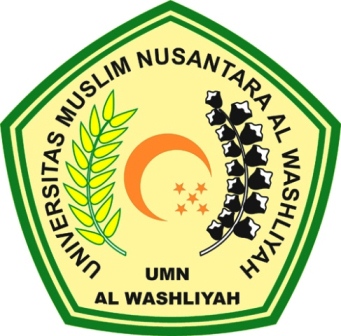 FAKULTAS KEGURUAN DAN ILMU PENDIDIKANUNIVERSITAS MUSLIM NUSANTARA AL WASHLIYAH MEDAN2017MENERAPKAN METODE MELIPAT KERTAS UNTUK MENINGKATKAN MOTORIK HALUS ANAK 5-6 TAHUN PADA KELOMPOK B DI TK NEGERI SATU ATAP TANJUNG MORAWA T.A 2017/2018Skripsi ini Diajukan untuk Melengkapi Tugas-tugas dan Memenuhi Syarat-syarat Untuk Mencapai Gelar Sarjana Pendidikan pada Jurusan Ilmu Pendidikan Program Studi Pendidikan Guru Pendidikan Anak Usia DiniOLEH:PUTRI EKA SARI ARDANPM. 131614050FAKULTAS KEGURUAN DAN ILMU PENDIDIKANUNIVERSITAS MUSLIM NUSANTARA AL WASHLIYAH MEDAN2017